приложение к письму ГАУ СО «РЦОКО»от 19.11.2016 № 249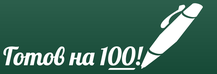 Проект «Готов на 100!»Участники проекта Цель проектаИдеи проекта УчастникиОбучающиеся - выпускники образовательных организаций. Родители (законные представители) выпускников образовательных организаций.Участие в независимой экспертизе учебных достижений выпускников может быть (по желанию участника) анонимное, т.е. без предоставления персональных данных и информации об образовательной организации, в которой выпускник заканчивает освоение образовательных программ основного общего или среднего общего образования. Участник тестирования получает всю информацию о результатах в день тестирования или по желанию по электронной почте, указанной участником в анкете. 	Предоставление результатов другим лицам (родителям, учителям, друзьям, руководителям) не предусмотрена.Цель проектаВыявление уровня подготовки обучающихся - выпускников образовательных организаций (далее - выпускников) к государственной итоговой  аттестации (ГИА), степени усвоения и систематизации ими учебного материала, уровня развития у них общеучебных навыков.Оценивание индивидуальных достижений выпускника по одному или нескольким учебным предметам.Оказание помощи родителям выпускников по вопросам психологической поддержки детей в период подготовки и проведения ГИА. Овладение родителями (законными представителями) выпускников навыками преодоления негативных эмоциональных состояний.Формирование адекватного отношения  родителей (законных представителей) выпускников к ГИА.Что участие в проекте даст его участникам?	Участие в проекте поможет выпускникам понять уровень их индивидуальных достижений по одному или нескольким общеобразовательным предметам, что позволит им лучше подготовиться к ГИА, получить детальный анализ его подготовки по одному или нескольким общеобразовательным предметам,получить рекомендации экспертов предметных комиссий по оцениванию заданий с развернутыми ответами (далее - экспертов ПК) по работе над отдельными элементами содержания для достижения высоких результатов на ГИА,снять эмоциональное напряжение, убедиться в том, что при правильной подготовке и уверенности в своих силах у каждого есть шанс получить на ГИА самый высокий балл.Идеи проекта	Какие трудности возникают у выпускников при подготовке к ГИА? недостаточное знакомство с процедурой,неумение адекватно оценить свои знания, умения, способности,недостаточный объем знаний.	Какие трудности возникают у родителей выпускников в период подготовки и проведения ГИА? родители часто не имеют четкого представления о процедуре, критериях оценки, сложности заданий, тревожность в период подготовки и проведения ГИА выпускниками , так как ни у одного из родителей нынешних  старшеклассников нет собственного опыта прохождения ГИА.	Проект «Готов на 100!» направлен на формирование индивидуальных образовательных траекторий выпускников и адекватного отношения  их родителей (законных представителей) к ГИА. В рамках проекта планируется:1. Проведение независимой экспертизы учебных достижений по предметам в тестовой форме с использованием контрольных измерительных материалов, составленных на основе открытого банка данных ГИА-11, ГИА-9, размещенного в открытом доступе на сайте ФИПИ. 2. Проведение независимой экспертизы учебных достижений выпускников в формате приближенном к ГИА (соблюдение порядка проведения ГИА),что позволит проанализировать возникающие проблемы и трудности, в том числе и психологические, определить индивидуальную тактику поведения на реальном экзамене.3. Предоставление анализа результатов независимой экспертизы учебных достижений обучающихся по отдельным заданиям, по  отдельным элементам содержания.4.  Консультирование экспертов ПК,  которые расскажут выпускникам о критериях оценки работ, трудностях, с которыми сталкиваются участники ГИА при выполнении заданий, и о нововведениях в 2017 году на ГИА.5. Знакомство родителей с процедурой обработки экзаменационных материалов.6. Психологическая поддержка родителей (законных представителей) с целью снятия психологического напряжения по отношению к ГИА. путем получения рекомендаций психолога по оказанию помощи детям в период подготовки и проведения ГИА. Место проведения государственное автономное учреждение Саратовской области «Региональный центр оценки качества образования», расположенное по адресу: г. Саратов, ул. Мичурина, 89.Время проведения	тестирование проводится в удобное для Вас время (выходной день). Дата и время определяется по мере комплектования группы.Стоимость теста по одному предмету - 150 рублей (9 класс), 180 рублей (11класс).Заявки принимаются по прилагаемой форме в электронном виде:e-mail:  sarrcoko@bk.ru  По всем вопросам об организации  и проведении независимой оценки учебных достижений выпускников обращаться по электронной почте sarrcoko@bk.ru  Контактный телефон: (8452)579938-  заключение договоров на оказание внебюджетных услуг (Карандина Евгения Валерьевна)(8452)579943 - организация и проведение тестирования (Бехметьева Надежда Михайловна)Все предлагаемые услуги не являются обязательными и предоставляются по запросу родителей обучающихся или образовательных организаций (на добровольной основе).ФИО родителейДата проведения тестированияПредметКлассe-mail